Welcome to the 2020-2021 digital school year at Huntington Middle School!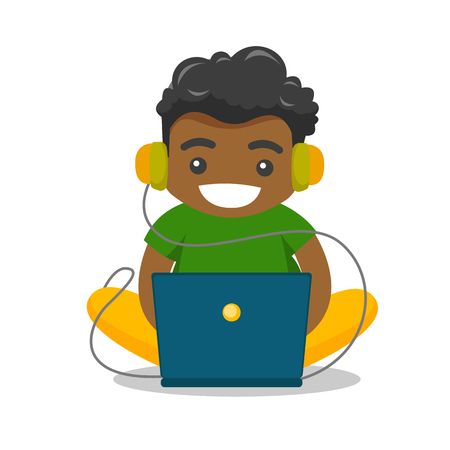 Parents,We are very happy to have your child in our school this year. We look forward to getting to know you and your child as the year progresses and for the opportunity to teach your child and to watch him or her grow as a learner. Please take some time to look over the information in this brochure about digital learning procedures and expectations. This year will be especially different. The information provided will help you understand the expectations of our students. If you have any questions, please feel free to contact us. The school number is (478) 542-2240. Please feel free to leave a message, and we will get back to you as soon as possible. We are excited for this unique opportunity and look forward to this new learning experience as a Huntington Hawk family. Sincerely,Dr. Gwendolyn TaylorPrincipal Huntington Middle SchoolOur Daily ScheduleYour child will attend mandatory video conferencing lessons for the all content core classes. Weekly meeting schedule can be found on Google Classrooms. Attendance will be taken during the required video conferencing lessons. Additionally, your child must complete all assigned tasks on Odysseyware in a timely manner. To support our learners all teachers will host virtual lab hours for additional support as needed . 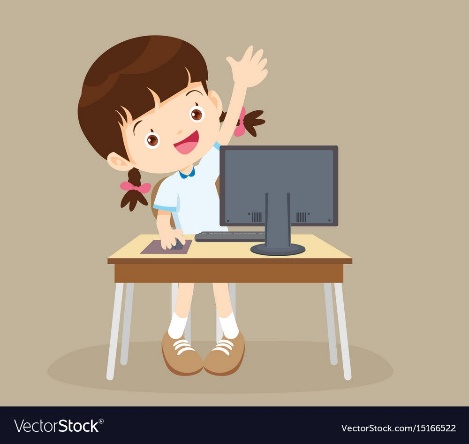 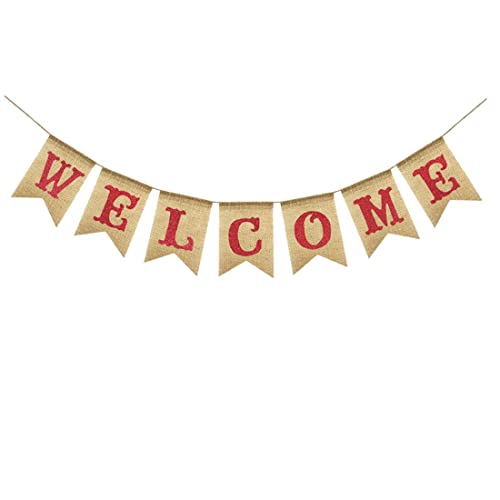 To DigitalLearning! 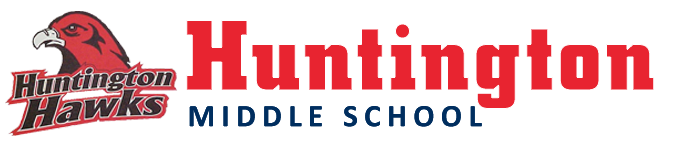 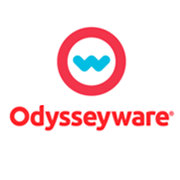 AttendanceAttendance will be taken in all mandatory video conferencing lessons, please refer to the weekly calendar for farther details. Your child is expected to be on time and present in each of their required video conferencing lesson. If your child has an appointment or misses a class due to an illness, please provide a doctor’s note to one of the following:Miranda.mercer@hcbe.netSonja.Gibson@hcbe.netSandra.Howard@hcbe.netParent Involvement Naturally, as a parent, you want your child to succeed. However, meaningful learning takes place when students are given healthy struggles. We ask that during learning you allow your child to work through their assignments as independently as possible. Ways you can support your child:Provide technology support when needed Encourage routine Provide a place free from distraction Help clarify misunderstandings without completing work for them TechnologyStudents must have a device that can access the internet every day to participate in digital learning. Student Involvement Every day students will have class work in Odysseyware to complete independently. Students are encouraged to be active participants dung mandatory video conferencing times and scheduled or drop in during virtual lab hours if more assistance is needed. Your role as the parent/guardian is to provide support only when needed. Video Conference Etiquette When participating in a video conferencing lesson students are expected to behave just as they would in the classroom! Just like in the classroom, there will be rules and expectations for video conferencing meetings as to create the best possible learning environment. Be on time for the meeting Have your camera turned on and sit forward facing at all times. Please do not change your backgroundMute your volume while the teacher and/or classmate is talkingIf you have a question, raise your hand so your teacher can unmute you Stay on task and pay attention to your teacher or whoever is talking Be kind to everyone!  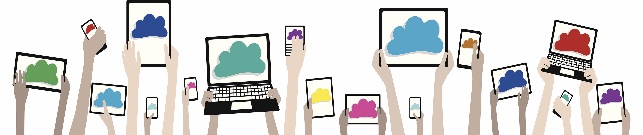 Remember even though you are learning at home you are still a Huntington Hawk!-------------------------Our MissionIn partnership with students, parents, and the community, is committed in thoughts, words, and deeds to empower our students to become lifelong learners, and productive, responsible citizens. Our VisionTo become an institution that produces students who are academically, emotionally and socially prepared to succeed in all facts of life. 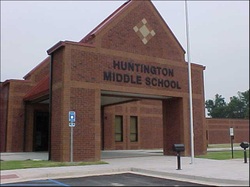 One UnitOne NestOne Family